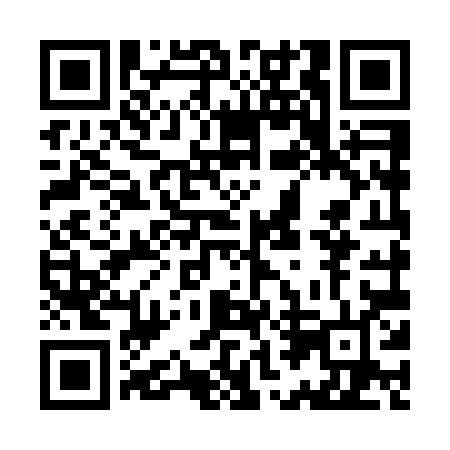 Prayer times for Acadia Valley, Alberta, CanadaWed 1 May 2024 - Fri 31 May 2024High Latitude Method: Angle Based RulePrayer Calculation Method: Islamic Society of North AmericaAsar Calculation Method: HanafiPrayer times provided by https://www.salahtimes.comDateDayFajrSunriseDhuhrAsrMaghribIsha1Wed3:575:521:186:258:4410:402Thu3:545:511:186:268:4610:433Fri3:525:491:186:278:4710:454Sat3:495:471:186:288:4910:485Sun3:465:451:176:298:5110:516Mon3:435:441:176:308:5210:537Tue3:405:421:176:318:5410:568Wed3:375:401:176:328:5510:599Thu3:355:391:176:338:5711:0210Fri3:325:371:176:348:5811:0411Sat3:295:351:176:359:0011:0712Sun3:265:341:176:359:0111:0913Mon3:255:321:176:369:0311:1014Tue3:245:311:176:379:0411:1115Wed3:235:291:176:389:0611:1216Thu3:235:281:176:399:0711:1217Fri3:225:271:176:409:0911:1318Sat3:215:251:176:419:1011:1419Sun3:215:241:176:419:1211:1520Mon3:205:231:176:429:1311:1521Tue3:205:211:186:439:1411:1622Wed3:195:201:186:449:1611:1723Thu3:185:191:186:459:1711:1724Fri3:185:181:186:459:1811:1825Sat3:175:171:186:469:2011:1926Sun3:175:161:186:479:2111:2027Mon3:175:151:186:489:2211:2028Tue3:165:141:186:489:2311:2129Wed3:165:131:186:499:2411:2130Thu3:155:121:196:509:2511:2231Fri3:155:111:196:509:2711:23